1. AMAÇ Bu talimat Hassas Terazi (Precisa marka XB 220A model) cihazının kullanım ilkelerini, çalışma koşullarını ve bakım yöntemlerini belirlemek amacıyla hazırlanmıştır.2. KAPSAM Bu talimat Kültür Varlıklarını Koruma ve Onarım Bölümü Koruma Laboratuvarı’nda bulunan Hassas Terazi (Precisa XB 220A) cihazının kullanımını ve bakımını kapsar.3. TANIMLARBu talimatta tanımlanması gereken herhangi bir terim bulunmamaktadır.4. SORUMLULUKLARBu talimatın uygulanmasından laboratuvar sorumlusu ve görevlileri sorumludur.5. UYGULAMA 5.1. CİHAZ VE MALZEMELERTartım kapasitesi 220 gramdır ve tartım hassasiyeti 0,0001 gramdır. Hata payı 0,001 gramdır. Çalışma sıcaklığı +5 - 40°C’dir. 5.2. NUMUNE HAZIRLAMA VE ÇEVRE ŞARTLARICihaz laboratuvar ve oda koşullarında, tezgâh üstü kullanıma uygundur. Cihazı sabit bir yere, etrafı hava akışına izin vermeyecek şekilde yerleştiriniz. 5.3. KULLANIM Hassas terazinin fişinin prize takılı olduğundan emin olunuz.Hassas terazinin ön panelinde bulunan “ON/OFF” tuşuna basarak cihazı açınız. Hassas terazi açıldığında dijital ekranın 0.0000 g gösterdiğinden emin olunuz. Eğer göstermiyorsa “T” düğmesine basarak göstergeyi sıfırlayınız. Hassas terazinin üst veya yan kısmındaki cam kapaklardan birini veya birkaçını cihaz sarsılmayacak şekilde açarak, içerisinde bulunan metal tablaya tartım kabını yerleştiriniz. “T” düğmesine basarak kabın ağırlığını sıfırlayınız.Dijital ekranın sabitlenmesini bekleyiniz. Ölçümün sabitlendiği, ekranın sol tarafında görülen + işareti ile anlaşılır. Tartım kabına numuneyi koyduktan sonra ölçüm yapınız. Hassas terazinin ön panelinde bulunan “ON/OFF” tuşuna basarak cihazı kapatınız.Cihazın fişini prizden çekiniz. Cihazı koruyucu kılıf ile kapatınız.5.4. DİKKAT EDİLECEK HUSUSLARCihaz titreşimden en az etkilenecek düz ve sabit bir zeminde bulunmalıdır. Tartım sırasında hassas terazinin cam kapakları açılmamalıdır. Kütlesi tam olarak bilinen bir cisimle haftalık olarak doğrulama yapılır. Farklı sonuçlar verdikleri takdirde iç bakımı yapılmalıdır. 5.5. CİHAZ BAKIM-ONARIMHer kullanım sonrası cihazın temizliğine özen gösterilmeli, cihaz yerinden oynatılmadan cam kapaklar ve iç kısım hafif nemli bir bez ile silinmelidir. Cihaz için ayrı bir bakım prosedürü önerilmemektedir.6. İLGİLİ DOKÜMANLARFirma tarafından verilmiş cihaza ait kullanım kılavuzları.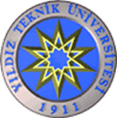 HASSAS TERAZİ (PRECISA) CİHAZI KULLANIM ve BAKIM TALİMATIDoküman NoTL-302HASSAS TERAZİ (PRECISA) CİHAZI KULLANIM ve BAKIM TALİMATIİlk Yayın Tarihi13.10.2020HASSAS TERAZİ (PRECISA) CİHAZI KULLANIM ve BAKIM TALİMATIRevizyon Tarihi-HASSAS TERAZİ (PRECISA) CİHAZI KULLANIM ve BAKIM TALİMATIRevizyon No00HASSAS TERAZİ (PRECISA) CİHAZI KULLANIM ve BAKIM TALİMATISayfa1/2HASSAS TERAZİ (PRECISA) CİHAZI KULLANIM ve BAKIM TALİMATIDoküman NoTL-302HASSAS TERAZİ (PRECISA) CİHAZI KULLANIM ve BAKIM TALİMATIİlk Yayın Tarihi13.10.2020HASSAS TERAZİ (PRECISA) CİHAZI KULLANIM ve BAKIM TALİMATIRevizyon Tarihi-HASSAS TERAZİ (PRECISA) CİHAZI KULLANIM ve BAKIM TALİMATIRevizyon No00HASSAS TERAZİ (PRECISA) CİHAZI KULLANIM ve BAKIM TALİMATISayfa2/2